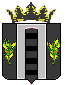 АДМИНИСТРАЦИЯ  ПОГРАНИЧНОГО МУНИЦИПАЛЬНОГО  ОКРУГАОТДЕЛ ОБРАЗОВАНИЯПРИКАЗ29.03.2021                                           п. Пограничный                                    № 51Об организации и проведении федеральных тренировочных
мероприятий по предметам обществознание и английский язык
раздел «Говорение» в пунктах проведения экзаменов 3101 на территорииПограничного муниципального округа в 2021 годуВ соответствии с Федеральным законом от 29.12.2012 № 273-ФЗ «Об образовании в Российской Федерации», Порядком проведения государственной итоговой аттестации по образовательным программам среднего общего образования, утвержденным приказом Министерства просвещения Российской Федерации и Федеральной службы по надзору в сфере образования и науки от 07.11.2018 № 190/1512 «Об утверждении Порядка проведения государственной итоговой аттестации по образовательным программам среднего общего образования», письмом Федеральной службы по надзору в сфере образования и науки от 03.02.2021 № 05-13, в целях проведения организационных и технологических процедур по подготовке к проведению государственной итоговой аттестации по образовательным программам среднего общего образования и обучения работников пунктов проведения экзаменов на территории Приморского края в 2021ПРИКАЗЫВАЮ:1. Провести в 10:00 13.05.2021 федеральные тренировочные мероприятия по предметам обществознание и английский язык раздел «Говорение» с применением технологии печати полного комплекта экзаменационных материалов (далее - ЭМ) на электронных носителях и сканирования в штабе пункта проведения экзамена (далее - ППЭ) с участием обучающихся 11 классов (далее все вместе - тренировочные мероприятия).Задействовать в проведении тренировочных мероприятий ППЭ 3101, все аудитории и все оборудование (включая резервное), а также всех работников ППЭ, запланированных для проведения единого государственного экзамена (далее - ЕГЭ) в 2021 году.Третьяковой Т.В., главному специалисту по школам отдела образования Администрации Пограничного муниципального округа: В срок до 10:00 30.04.2021 произвести назначение участников и работников ППЭ (в том числе их распределение), запланированных для проведения тренировочных мероприятий, в Планировании ГИА-11 и сделать выгрузку вышеперечисленных сведений в РЦОИ по защищенной сети VipNet абоненту сети 6114 «Региональный центр обработки информации».Руководителю ППЭ, Бисик Е.П.:Организовать проведение тренировочных мероприятий в ППЭ в соответствии с рекомендациями Федеральной службы по надзору в сфере защиты прав потребителей и благополучия человека на территории Российской Федерации и регламентами проведения тренировочных мероприятий;В день проведения тренировочных мероприятий обеспечить в ППЭ работу штаба и всех аудиторий, запланированных для проведения ЕГЭ;Обеспечить контроль работоспособности систем видеонаблюдения в ППЭ (штаб и все аудитории), задействованных в тренировочных мероприятиях;Обеспечить участие в тренировочных мероприятиях обучающихся 11 классов (Приложение), планирующих сдачу ЕГЭ по обществознанию в 2021 году, в количестве от 2 до 5 участников на каждую аудиторию проведения;Обеспечить участие в тренировочных мероприятиях обучающихся 11 классов, планирующих сдачу ЕГЭ по английскому языку раздел «Говорение» в 2021 году, в количестве от 1 до 2 участников на каждую станцию записи;Обеспечить участие работников ППЭ (в том числе резервных), запланированных для проведения ЕГЭ в 2021 году, в проведении тренировочных мероприятий;Обязать членов ГЭК, задействованных в проведении тренировочных мероприятий, получить ЭМ в РЦОИ в соответствии с графиком, направленным РЦОИ;Обеспечить подготовку оборудования, предназначенного для проведения тренировочных мероприятий в 2021 году, включая резервное;В срок до 16:30 11.05.2021 обеспечить техническую подготовку ППЭ к проведению тренировочных мероприятий, при участии членов ГЭК и руководителя ППЭ, с передачей статуса на тренировочном федеральном портале;В срок до 14:00 12.05.2021 обеспечить прохождение контроля технической готовности ППЭ к проведению тренировочных мероприятий, при участии членов ГЭК и руководителя ППЭ, с передачей статуса на тренировочном федеральном портале;По завершении тренировочных мероприятий обеспечить сканирование в штабе ППЭ и передачу в РЦОИ до 15:00 13.05.2021 пакета (пакетов) с электронными образами бланков участников, пакета (пакетов) с ответами участников тренировочного экзамена, форм ППЭ;Обеспечить заполнение и передачу в РЦОИ по электронной почте (ppe@rcoi25.ru) журналов проведения тренировочных мероприятий (в формате xls/.xlsx) в срок до 16:00 13.05.2021;Создать комиссию по уничтожению ЭМ и обеспечить утилизацию материалов тренировочных мероприятий в течение 3 дней после проведения;Довести настоящий приказ до сведения всех категорий работников ППЭ, задействованных в проведении тренировочных мероприятий.5. Контроль за исполнением приказа оставляю за собой.Начальник отделаобразования                                                                                                         Н.Г. Панкова